SEGUICIBODRUMCOSTA TURCHESEVOLI DA VERONA LUNEDÌSPECIALE “EARLY BOOKING” PER PRENOTAZIONISINO AL 31 MARZODAL 24 GIUGNO AL 2 SETTEMBRE 20248 GIORNI | 7 NOTTIDA € 654 p.pLA QUOTA COMPRENDE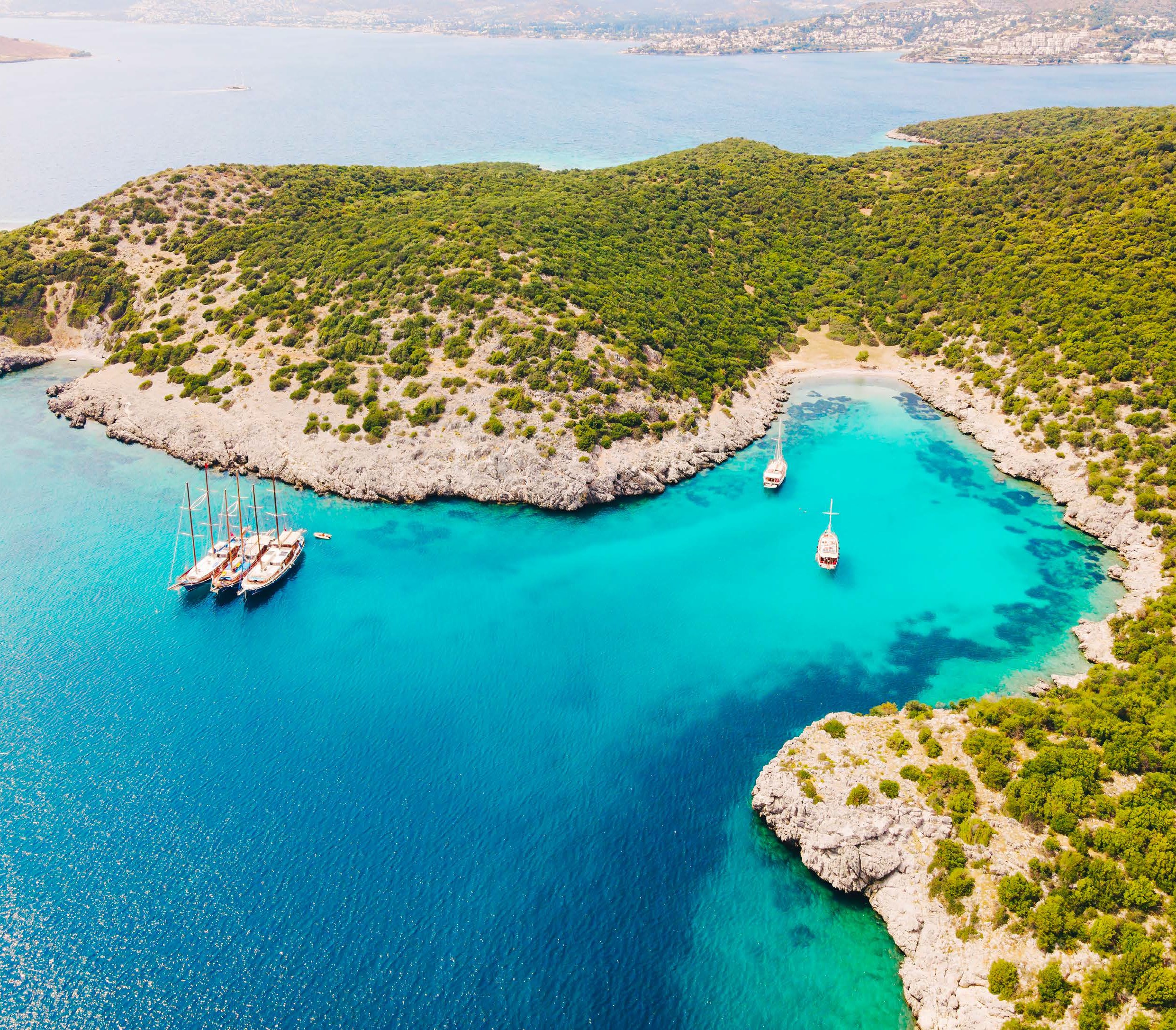 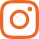 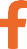 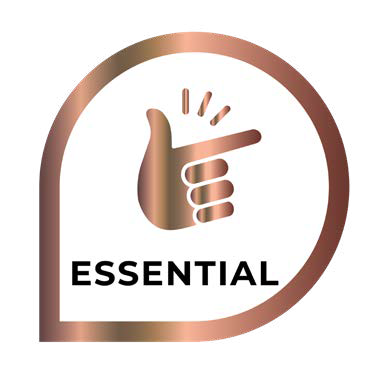 Volo ITC da Verona Andata/Ritorno con adeguamento carburanteBagaglio in stiva di 20Kg e di 8Kg a manoPernottamento di 7 notti nelle camere indicate con trattamento indicato nell’hotel presceltoTrasferimenti Aeroportuali A/RAssistenza in locoTassa di SoggiornoLA QUOTA NON COMPRENDETasse aeroportuali pari ad € 65 per personaForfait Infant € 100Assistenza 3ATOURS € 50 inclusiva della polizza assicurativa med.bag. ed annullamentoExtras personali, escursioni facoltativeEventuale infant 0-2 anni n.c. € 100 p.p.GIUGNO LUGLIOPer riduzioni 3° letto adulti e chd e supplementi singola contattare il tour operatorN.B. I prezzi si riferiscono a pacchetti nella formula “ a partire da” e devono essere ogni volta riconfermati dal tour operatorAGOSTO - SETTEMBREPer riduzioni 3° letto adulti e chd e supplementi singola contattare il tour operatorN.B. I prezzi si riferiscono a pacchetti nella formula “ a partire da” e devono essere ogni volta riconfermati dal tour operatorHOTELPERIODOPERIODOPERIODOPERIODOPERIODOHOTELDAL 24/06 AL 01/07DAL 01/07 AL 08/07DAL 08/07 AL 15/07DAL 15/07 AL 22/07DAL 22/07 AL 29/07SIESTA BEACH APARTMENTSsolo pernottamento683683753762762ACROPOL OF BODRUM ***pernottamento10151120112011341134COSTA BITEZHAN HOTEL***all inclusive12781278127812941294BODRUM BEACH RESORT ****pernottamento con prima colazione796796871882882OKALIPTUS HOTEL****mezza pensione89799199110041004SENTIDO BELLAZURE****all inclusive13561470147015771577AMBROSIA BEACH HOTEL****pernottamento con prima colazione11101291129113071307BODRUM PARK RESORT *****ultra all inclusive15611561199320182018HAPIMAG SEA GARDEN *****ultra all inclusive13691803180319451945LABRANDA TMT BODRUM *****ultra all inclusive13531392144414441444SALMAKIS RESORT & SPA *****ultra all inclusive16841684201820182018HOTELPERIODOPERIODOPERIODOPERIODOPERIODOPERIODOHOTELDAL 29/07 AL 05/08DAL 05/08 AL 12/08DAL 12/08 AL 19/08DAL 19/08 AL 26/08DAL 26/08 AL 02/09DAL 02/09 AL 09/09SIESTA BEACH APARTMENTSsolo pernottamento772772803772691983ACROPOL OF BODRUM ***pernottamento114911491195114911181006COSTA BITEZHAN HOTEL***all inclusive131013101363131011521138BODRUM BEACH RESORT ****pernottamento con prima colazione893893929893832821OKALIPTUS HOTEL****mezza pensione1017101710571017990897SENTIDO BELLAZURE****all inclusive159715971661150814891356AMBROSIA BEACH HOTEL****pernottamento con prima colazione132413241377132412811110BODRUM PARK RESORT *****ultra all inclusive204420442126204415811561HAPIMAG SEA GARDEN *****ultra all inclusive197019702049176817461369LABRANDA TMT BODRUM *****ultra all inclusive144414621540146214041374SALMAKIS RESORT & SPA *****ultra all inclusive201820442153204419741706